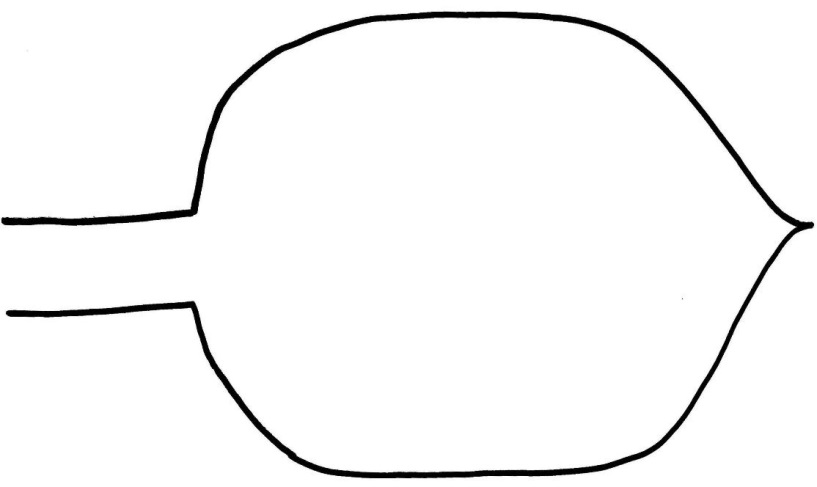 Die Abbildung soll die Bewegungen der Stoffe im Laubblatt und die dort stattfindende Stoff-Umwandlung darstellen. Schreib die folgenden Begriffe an sinnvolle Orte in der Abbildung:Blattstiel / Sauerstoff / Luft / Luft / Wasser / Blattfläche / Kohlenstoffdioxid / TraubenzuckerLösungsvorschlag: